Publicado en  el 22/12/2015 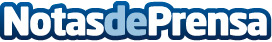 Phii, una app colaborativa para prevenir incidentes en carreteraDatos de contacto:Nota de prensa publicada en: https://www.notasdeprensa.es/phii-una-app-colaborativa-para-prevenir Categorias: Nacional Viaje Automovilismo Industria Automotriz http://www.notasdeprensa.es